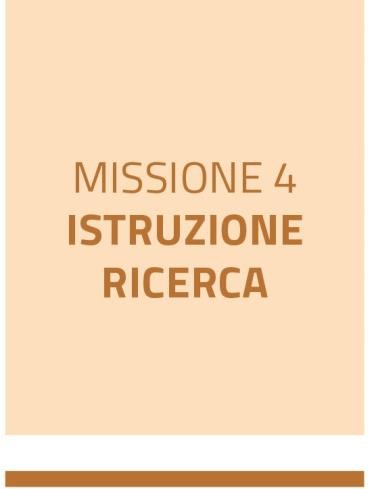 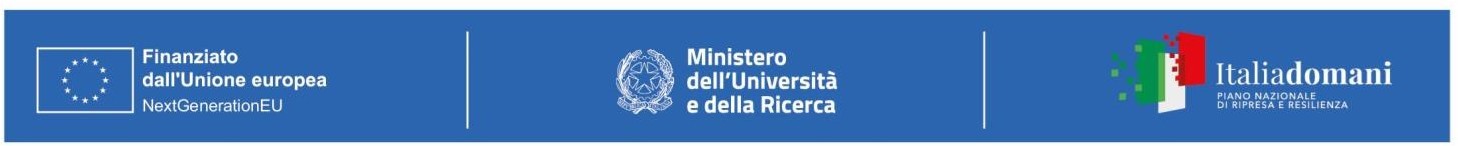 AVVISO PUBBLICO PER LA PRESENTAZIONE DI PROPOSTE PROGETTUALI FINALIZZATE ALLA CREAZIONE DI TRE DIGITAL EDUCATION HUBS – D.D. n. XXX del XX XXXX 2023 e s.m.i.Piano Nazionale di Ripresa e Resilienza (PNRR), Missione 4 “Istruzione e ricerca” – Componente 1 “Potenziamento dell’offerta dei servizi all’istruzione: dagli asili nido alle università” – Investimento 3.4 “Didattica e competenze universitarie avanzate” – Sub-Investimento 3) “Digital Education Hubs (DEH)”, finanziato dall’Unione europea – Next Generation EUCOMUNICAZIONE DEI DATI SULLA TITOLARITÀ EFFETTIVA PER ENTI PUBBLICI – ex art. 22, par. 2, lett. d) Reg. (UE) 2021/241(ai sensi dell’art. 10, c. 5, lett. e dell’Avviso)Il/La sottoscritto/a…………………….………………………………………………… nato/a a…………………………………………… prov. (…..) il…………………… Cod. fiscale ………………………………. residente a ………………………………… prov. (……) in via …………………………… CAP ….............. in qualità di legale rappresentante dell’Ente ……………………………………………...………………………. Sede legale: via ……………………………..…… CAP …………… Comune ………...……..……………..… prov. (..…) Cod. fiscale ………………………………………………….COMUNICA che al __/__/____il/i titolare/i effettivo/i dell’Ente è/sono da individuarsi in: (ripetere le informazioni sottoindicate per ciascuna persona fisica individuata come titolare effettivo) Cognome …………………………….………… Nome …………...………………………… nato/a a ……………….……….. prov. (……) il …………………………………………… Cod. fiscale ………………………………………….………………………………………….. residente a …………………………… prov. (……) in via ...…………………………………  CAP …...………………………………………………………………………..……………….Con riferimento ai titolari effettivi sopra indicati, si allega alla presente: ▪ copia della documentazione da cui è possibile evincere la/le titolarità effettiva/e;▪ copia dei documenti di identità e dei codici fiscali del/i titolare/i effettivo/i.[Si allega, altresì, copia della carta d’identità e del codice fiscale del dichiarante].Luogo e data ………………………………..…………..… Firma ………………………………………..……………..